Вторая младшая группаС бегом«Бегите ко мне!»В игре у детей развивается умение действовать по сигналу педагога, бегать в прямом направлении, одновременно всей группой. Убрав рейки (или шнуры), воспитатель предлагает детям встать к стене так, чтобы не мешать друг другу, а сам переходит на противоположную сторону зала и говорит: «Лужи высохли, бегите ко мне, все, все бегите!» дети бегут, воспитатель приветливо встречает их, широко раскрыв руки. Когда малыши соберутся, она переходит на другую сторону зала и вновь говорит: «Бегите ко мне». Игра повторяется 3—4 раза. Перед началом игры воспитатель напоминает, что бежать можно только после слов «бегите ко мне».«Птички и птенчики»«Я буду птица, а вы – мои птенчики», -говорит воспитатель, чертит большой круг (можно выложить круг из шнура). «Вот какое большое гнездо у птицы! Заходите в него!».  Дети входят в круг и присаживаются на корточки. «Полетели, полетели, птенчики, зернышки искать», - говорит воспитатель. Птенчики выпрыгивают из гнезда и летают по всей комнате, птица-мама летает вместе с ними. По сигналу «полетели, птенчики, домой» дети бегут и круг. Игра повторяется несколько раз.«Мыши и кот»Дети-мыши сидят в норках - на стульях или на скамейках, расположенных вдоль стены комнаты или по одной стороне площадки. На противоположной стороне протянута веревка на высоте 40—50 см — это кладовая. Сбоку от играющих сидит кошка — воспитатель. Кошка засыпает, и мыши бегут в кладовую. Проникая в кладовую, они нагибаются, чтобы не задеть веревку.                      Воспитатель:    «Мышки, мышки, выходите.Порезвитесь, попляшите,Выходите поскорей,Спит усатый кот злодей!»                  Мыши:     «Тра-та-та, тра-та-та,Не боимся мы кота»Кошка просыпается, мяукает и бежит за мышами. Они убегают в норки (кошка не ловит мышей, а только делает вид, что хочет поймать их). Игра возобновляется. После неоднократного, проведения игры роль кошки исполняет ребенок.Во второй половине года, когда дети усвоят правила, можно ввести усложнение кошка ловит мышей, пойманные пропускают одну игру (остаются сидеть на стульчиках в доме кошки), при последующем повторении снова играют.«Бегите к флажку!»Цель: развивать у детей внимание, умение различать цвета и действовать по зрительному сигналу, упражнять в беге, ходьбе.Описание игры:Дети получают флажки двух цветов: одни - синего, другие - красного.Воспитатель становится на одной стороне площадки и держит в одной руке синий, в другой - красный флажок. Дети с флажками синего цвета свободно группируются возле воспитателя напротив синего флажка, дети с красными флажками - напротив красного. Затем воспитатель предлагает всем погулять, и дети начинают ходить и бегать по площадке. Воспитатель в это время переходит на другую сторону площадки и говорит: «Раз, два, три, скорей сюда беги» и протягивает в стороны руки с флажками, дети бегут к нему и собираются возле руки с флажком соответствующего цвета. Когда все дети соберутся, воспитатель предлагает поднять флажки вверх и помахать ими.Игра проводится 4—5 раз.Правила игры:1. Расходиться по площадке можно только по слову воспитателя «Идите гулять».2. Бежать к воспитателю и становиться против флажка своего цвета можно только после слов: «Раз, два, три, скорей сюда беги! »Указания к проведению игры:Воспитатель может менять флажки, перекладывая их из одной руки в другую, чтобы дети собирались то справа, то слева от него.Воспитатель включает в игру добавочный сигнал «Стой». По этому сигналу играющие останавливаются и закрывают глаза. Воспитатель тем временем бесшумно переходит на другое место площадки и говорит: «Раз, два, три, скорей сюда беги! » дети бегут к воспитателю и становятся против флажка своего цвета.Вместо флажков детям можно повязать на руку ленточку соответствующего цвета или дать в руку платочек того же цвета. С платочками дети могут поплясать, а затем по сигналу собраться возле воспитателя.«Найди свой цвет»Цель: учить детей быстро действовать по сигналу, ориентироваться в пространстве; развивать ловкость.Описание. В разных сторонах площадки воспитатель кладёт обручи (изготовленные из картона) и в них ставит по одной кегле разного цвета. Одна группа детей становится вокруг кегли красного цвета, другая – жёлтого, третья – синего. По сигналу воспитателя: «На прогулку!» - дети расходятся или разбегаются по всей площадке в разных направлениях. На второй сигнал: «Найди свой цвет!» - дети бегут к своим местам, стараясь найти кеглю своего цвета. Игра повторяется.«Трамвай»Цель: учить детей двигаться парами, согласовывая свои движения с движениями других играющих; учить их распознавать цвета и в соответствии с ними менять движение.3-4 пары детей становятся в колонну, держа друг друга за руку. Свободными руками они держатся за шнур, концы которого связаны, то есть одни дети держатся за шнур правой рукой, другие – левой. Это «трамваи». Воспитатель стоит в одном из углов площадки, держа в руках три флажка: жёлтый, зелёный, красный. Он объясняет детям, что «трамвай» двигается на зелёный сигнал, на жёлтый замедляет ход, а на красный – останавливается. Воспитатель поднимает зелёный флажок – и «трамвай» едет: дети бегут по краям площадки. Если воспитатель поднимает жёлтый или красный флажок, «трамвай» замедляет ход и останавливается. Если детей в группе много, можно составить 2 трамвая. Сюжет игры может быть более развёрнутым: во время остановок одни «пассажиры» выходят из «трамвая», другие входят, приподнимая при этом шнур. Воспитатель знакомит детей с правилами уличного движения. Он следит за тем, чтобы все играющие были внимательными, не пропускали остановок, следили за сменой флажков и меняли движение.«Поезд»Цель: учить детей ходить и бегать в колонне по одному, ускорять и замедлять движение, делать остановки по сигналу; приучать детей находить своё место в колонне, не толкать товарищей, быть внимательными.Описание. Дети становятся в колонну по одному (не держась друг за друга). Первый – «паровоз», остальные – «вагоны». Воспитатель даёт гудок, и «поезд» начинает двигаться вперёд сначала медленно, потом быстрее, быстрее, наконец, дети переходят на бег. После слов воспитателя «Поезд подъезжает к станции» дети постепенно замедляют движение – поезд останавливается. Воспитатель предлагает всем выйти, погулять, собрать цветы, ягоды на воображаемой полянке. По сигналу дети снова собираются в колонну – и поезд начинает двигаться.«Лохматый пес»Цель: учить детей двигаться в соответствии с текстом, быстро менять направление движения, бегать, стараясь не попадаться ловящему и не толкаясь.Описание. Дети стоят на одной стороне площадки. Один ребёнок, находящийся на противоположной стороне, изображает «пса». Дети тихонько подходят к нему, а воспитатель в это время произносит:Вот лежит лохматый пёс,В лапы свой уткнувши нос,Тихо, смирно он лежит,Не то дремлет, не то спит.Подойдём к нему, разбудимИ посмотрим: «Что-то будет?»Дети приближаются к «псу». Как только воспитатель заканчивает чтение стихотворения, «пёс» вскакивает и громко «лает». Дети разбегаются, «пёс» старается поймать кого-нибудь. Когда все дети спрячутся, «пёс» возвращается на место.«Птички в гнездышках»Цель: учить детей ходить и бегать врассыпную, не наталкиваясь друг на друга; приучать их быстро действовать по сигналу воспитателя, помогать друг другу.Описание. С одной стороны площадки свободно раскладывают обручи («гнёздышки») по количеству детей. Каждый ребёнок («птичка») стоит в своём «гнёздышке». По сигналу воспитателя дети – «птички» выбегают из обручей – «гнёзд» - и разбегаются по всей площадке. Воспитатель имитирует кормление «птиц» то в одном, то в другом конце площадки: дети присаживаются на корточки, ударяя кончиками пальцев по коленям – «клюют» корм. «Полетели птички в гнёзда!» - говорит воспитатель, дети бегут к обручам и становятся в любой свободный обруч. Игра повторяется. Когда игра будет усвоена детьми, можно ввести новые правила: разложить 3-4 больших обруча – «в гнезде живёт несколько птиц». На сигнал: «Полетели птицы в гнёзда» - дети бегут, в каждый обруч встают 2-3 детей. Воспитатель следит, чтобы они не толкались, а помогали друг другу встать в обруч, использовали всю площадь, выделенную для игрыС прыжками«По ровненькой дорожке»Цель: развивать у детей согласованность движения рук и ног; приучать ходить свободно в колонне по одному; развивать чувство равновесия, ориентировке в пространстве.Описание. Дети, свободно группируясь, идут вместе с воспитателем. Воспитатель в определённом темпе произносит следующий текст, дети выполняют движения согласно тексту:По ровненькой дорожке,        Идти шагом.По ровненькой дорожкеШагают наши ножки:Раз – два, раз – два.По камешкам, по камешкам,    Прыгать на двух ногах с  продвижением вперёд.По камешкам, по камешкам…В ямку – бух!        Присесть на корточки.    Подняться.Стихотворение повторяется снова. После нескольких повторений воспитатель произносит другой текст:По ровненькой дорожке, по ровненькой дорожкеУстали наши ножки, устали наши ножки,Вот наш дом – здесь мы живём.По окончании текста дети бегут в «дом» - заранее обусловленное место за кустом, под деревом и т.п.«Поймай комара»Играющие становятся по кругу, на расстоянии вытянутых рук, лицом к центру.Воспитатель находится в середине круга. Он держит в руках прут (длиной1-1,5 м) с привязанным на шнуре (длиной 0,5 м) картонным «комаром». Воспитатель обводит прутом (кружит комара) немного выше головы играющих. Когда комар летит над головой, дети подпрыгивают, стараясь его поймать. Тот, кто  схватит комара, говорит: «Я поймал». Затем воспитатель снова обводит прутом круг.Ловить комара можно только обеими руками и подпрыгивая на двух ногах.Игра продолжается 4-5 мин.«Воробышки и кот»Дети стоят вдоль стен комнаты на больших кубах (высота 15—20 см) или скамейках. Это воробышки на крыше или в гнездышках. В стороне сидит кошка, роль которой исполняет ребенок. «Воробышки полетели»,— говорит воспитатель.дети спрыгивают со скамейки, отводят руки в стороны — воробышки машут крыльями — и бегают врассыпную по всей комнате. Кошка просыпается, произносит «мяу-мяу» и бежит за воробышками. Они должны быстро улететь в гнездышки, заняв свои места. Пойманных воробышков кошка к себе в дом (дети пропускают одно повторение игры). Игра повторяется 3—4 раза.«С кочки на кочку»На земле чертят две линии — два берега, между которыми болото (расстояние между линиями 30 м). Иг­рающие распределяются парами на одном и другом берегу. Воспитатель чертит на болоте кочки — кружки (можно исполь­зовать плоские обручи) на разном расстоянии друг от друга: 30, 40, 50, 60, 70, 80 см.Двое детей по сигналу прыгают с кочки на кочку, стараясь перебраться на берег. Тот, кто оступился, остается в болоте. Выходит следующая пара. Когда все выполнят задание, воспитатель назначает, кому выводить детей из бо­лота. Тот подает увязшему руку и показывает прыжками путь выхода из болота.Правила: прыгать можно толчком одной или двух ног, вы­бирая маршрут по желанию; нельзя становиться ногой между кочками; тот, кто нарушил, остается в болоте, пока его не вы­ручат; выручать можно после того, как все переправятся на берег.«Наседка и цыплята»Цель: учить детей подлезать под верёвку, не задевая её, увёртываться от водящего, быть осторожным и внимательным; приучать их действовать по сигналу, не толкать других детей, помогать им.Дети, изображающие цыплят, вместе с воспитателем – «наседкой» - находятся за натянутой между стульями на высоте 35-40 см верёвкой – «домом». На противоположной стороне площадки сидит большая «птица». «Наседка» выходит из «дома» и отправляется на поиск корма, она зовёт «цыплят»: «Ко-ко-ко-ко». По её зову «цыплята» подлезают под верёвку, бегут к «наседке» и вместе с ней гуляют, ищут корм. По сигналу: «Большая птица!» - «цыплята» быстро убегают в дом. Роль «наседки» в первое время выполняет воспитатель, а затем эту роль можно давать детям, сначала по их желанию, а потом по назначению воспитателя. Когда «цыплята» возвращаются в «дом», убегая от большой «птицы», воспитатель может приподнять верёвку повыше, чтобы дети не задевали её.«Мыши в кладовой»Цель: развивать у детей умение выполнять движения по сигналу; упражнять детей в подлезании, в беге и приседанию.Дети – «мышки» находятся на одной стороне площадки. На противоположной стороне протянута верёвка на высоте 50 см от уровня земли – это «кладовка». Сбоку от играющих находится «кошка» (её роль выполняет воспитатель). «Кошка» засыпает, и «мыши» потихоньку бегут в «кладовую». Проникая в «кладовую», они нагибаются, чтобы не задеть верёвку. Там они присаживаются и как будто «грызут» сухари. «Кошка» просыпается, мяукает и бежит за «мышами». Они быстро убегают в свои норки. Игра возобновляется. В дальнейшем по мере усвоения правил игры роль «кошки» может исполнять кто-либо из детей.«Кролики»На одной стороне площадки ставятся дуги (или обручи). На противоположной стороне ставится стул дом сторожа, на стуле сидит воспитатель. Между домом и клетками кроликов — луг. 4—5 детей становятся в кружки. «Кролики сидят в клетках»,— говорит воспитатель, малыши присаживаются на корточки. Сторож подходит к клеткам и выпускает кроликов: «Погуляйте, поешьте травки». Кролики пролезают в обруч (под дугу), бегают, прыгают. «Бегите в клетки»,— говорит сторож. Кролики убегают, каждый возвращается в свою клетку, снова пролезая в обруч (дугу). Затем сторож вновь выпускает кроликов, и игра повторяется.С бросанием и ловлей.«Кто бросит дальше мешочек»Цель: Развивать у детей умение действовать по сигналу. Упражнять в метании вдаль правой и левой рукой, в беге, в распознавании цвета.Описание: Дети стоят вдоль стены. Несколько детей, названных воспитателем, становятся на одной линии перед положенной на пол веревкой. Дети получают мешочки 3 разных цветов. По слову воспитателя «Бросай!» дети бросают мешочек вдаль. Воспитатель обращает внимание детей на то, чей мешочек упал дальше и говорит: «Поднимите мешочки!». Дети бегут за своими мешочками, поднимают их и садятся на места. Воспитатель называет других детей, которые занимают места бросавших мешочки. Игра заканчивается, когда все дети бросят  мешочки.«Попади в круг»Цель: Развивать у детей умение действовать по сигналу. Упражнять в метании правой и левой рукой.Описание: Дети стоят по кругу. В центре круга выложен из веревки кружок, концы веревки связаны, круг можно начертить. Диаметр круга – 2 метра. Дети находятся на расстоянии 1-2 шагов от круга. В руках мешочки с песком. По слову воспитателя «Бросай!», все бросают свои мешочки в круг. «Поднимите мешочки!» - говорит воспитатель. Дети поднимают мешочки, становятся на место. Воспитатель отмечает, чей мешочек не попал в круг, игра продолжается. Дети бросают другой рукой.«Сбей кеглю»Цель: закрепить умение прокатывать мяч в прямом направлении до предмета, развивать глазомер.Играющие встают за линию, в 2 - 3 м от которой напротив каждого поставлены кегли или булавы. В руках у детей мячи.По сигналу они прокатывают мячи по на­правлению к кеглям, стараясь сбить их. По следующему сигна­лу идут за мячами, поднимают упавшие кегли и катят еще 2 раза.Подсчитывается, кто сбил кеглю большее число раз.Правила: большой мяч катят двумя руками, маленький - одной, чередуя движение правой и левой рукой«Береги предмет»Цель:  учить  действовать и ориентироваться по сигналу, в пространстве, развивать ловкость правил, развивать ловкость.Ход игры: дети становятся в круг. У ног каждого ребенка лежит кубик. Воспитатель находится в кругу и старается взять кубик то у одно то у другого ребенка. Играющий, к которому приближается водящий, приседает и закрывает кубик руками и не дает до него дотронуться. Вначале водящий не забирает кубики у детей, а только делает вид. Затем при повторении он может взять кубик у игрока, не успевшего закрыть его руками. Этот ребенок временно не участвует в игре.Впоследствии роль водящего может быть предложена наиболее активным детям.На ориентировку в пространстве«Найди свое место»Цель: формировать умение действовать по сигналу, ориентироваться в пространстве; развивать ловкость, внимание, умение двигаться в разных направлениях.Ход игры: с помощью воспитателя дети делятся на группы, каждая из которых становится у определенного места. По сигналу они разбегаются по залу в разные стороны. После сигнала «Найди свой домик» - дети должны собраться группами у того места, где стояли вначале.После освоения игры, исходные дома можно менять местами. Игра эмоциональнее проходит с музыкальным сопровождением.«Угадай, кто и где кричит»Цель-  учить ориентироваться в пространстве.Дети встают в круг спиной к центру. Инструктор стоит в кругу. Он назначает водящего, который тоже становится в середину круга. Кому-то из детей предлагают прокричать, подражая какому-либо домашнему животному или птице: кошке, собаке, петуху. Ребенку, стоящему в центре круга, надо отгадать, кто и где кричал.«Найди, что спрятано»Цель-  учить ориентироваться в пространстве.Дети стоят по кругу или в шеренге. Воспитатель кладет на пол перед ними три – пять предметов (кубики, флажки, погремушки, мячи, кольца) и предлагает их запомнить. Затем играющие по сигналу инструктора поворачиваются спиной к центру круга или лицом к стене. Воспитатель прячет один или два предмета и говорит: «Раз, два, три! Повернись и посмотри! ». Дети поворачиваются лицом к предметам и, внимательно присматриваясь к ним, вспоминают, каких нет. Инструктор предлагает детям найти эти предметы в комнате. Когда предметы будут найдены, игра повторяется.Средняя группаС бегом«Самолеты»Задачи: Развивать у детей ориентировку в пространстве, закрепить навык построения в колонну. Упражнять в беге.Описание: Дети строятся в 3-4 колонны в разных местах площадки, которые отмечаются флажками. Играющие изображают летчиков на самолетах. Они готовятся к полету. По сигналу воспитателя «К полету готовься!» дети кружат согнутыми в локтях руками – заводят мотор. «Летите!» - говорит воспитатель. Дети поднимают руки в стороны и летят врассыпную, в разных направлениях. По сигналу воспитателя «На посадку!» - самолеты находят свои места и приземляются, строятся в колонны и опускаются на одно колено. Воспитатель отмечает, какая колонна построилась первой. «Цветные автомобили»Задачи: Развивать у детей внимание, умение различать цвета и действовать по зрительному сигналу. Упражнять детей в беге, ходьбе.Описание: Дети сидят вдоль стены, они автомобили. Каждому дается флажок какого – либо цвета. Воспитатель стоит лицом к играющим, в центре. В руке – 3 цветных флажка, по цветам светофора. Поднимает флажок, дети, имеющие флажок этого цвета бегут по площадке в любом направлении, на ходу они гудят, подражая автомобилю. Когда воспитатель опустит флажок, дети останавливаются, и по сигналу «Автомобили возвращаются!» - направляются шагом в свой гараж. Затем воспитатель поднимает флажок другого цвета, но может поднять и 2 , и все 3 флажка вместе, тогда все машины выезжают из гаража. «У медведя во бору»Задачи: Развивать у детей выдержку, умение выполнять движения по сигналу, навык коллективного движения. Упражнять в беге по определенному направлению, с увертыванием, развивать речь.Описание: На одной стороне площадки проводится черта – это опушка леса. За чертой, на расстоянии 2-3 шагов очерчивается место для медведя. На противоположной стороне дом детей. Воспитатель назначает медведя, остальные дети – у себя дома. Воспитатель говорит: «Идите гулять!». Дети направляются к опушке леса, собирая ягоды, грибы, имитируя движения и хором говорят: «У медведя во бору, грибы ягоды беру. А медведь сидит и на нас рычит».  Медведь в это время сидит на своем месте. Когда играющие произносят «Рычит!» медведь встает, дети бегут домой. Медведь старается их поймать – коснуться. Пойманного медведь отводит к себе. После 2-3 пойманных выбирается новый медведь. «Птичка и кошка»Задачи: Развивать у детей решительность, упражнять в беге с увертыванием.Описание: На земле чертится круг или кладется шнур со связанными концами. Воспитатель выбирает ловишку который становится в центре круга. Это кошка. Остальные – птички, находятся за кругом. Кошка спит, птички влетают за зернышками в круг. Кошка просыпается, видит птичек и ловит их. Все птички вылетают из круга. Тот, кого коснулась кошка, считается пойманным и идет на середину круга.  Когда поймают 2-3 птичек – выбирается новая кошка.«Найди себе пару»Задачи: Развивать у детей умение выполнять движения по сигналу, по слову, быстро строится в пары. Упражнять в беге, распознавании цветов. Развивать инициативу, сообразительность.Описание: Играющие стоят вдоль стены. Воспитатель дает каждому по одному флажку. По сигналу воспитателя – дети разбегаются по площадке. По другому сигналу, или по слову «Найди себе пару!», дети, имеющие флажки одинакового цвета, находят себе пару, каждая пара, используя флажки, делает ту или иную фигуру. В игре участвуют нечетное число детей, 1 должен остаться без пары. Играющие говорят: «Ваня, Ваня – не зевай, быстро пару выбирай!».«Лошадки»Задачи: Развивать у детей умение действовать по сигналу, согласовывать движения друг с другом, упражнять в беге, ходьбе.Описание: Дети делятся на 2 равные группы. Одна группа изображает конюхов, другая – лошадей. На одной стороне отчерчивается конюшня. На другой – помещение для конюхов, между ними луг. Воспитатель говорит: «Конюхи, вставайте скорей, запрягайте лошадей!». Конюхи с вожжами в руках, бегут к конюшне и запрягают лошадей. Когда все лошади запряжены, они выстраиваются друг за другом и по указанию воспитателя идут шагом или бегут. По слову воспитателя «Приехали!» конюхи останавливают лошадей. Воспитатель говорит «Идите отдыхать!». Конюхи распрягают лошадей и отпускают их пастись на луг. Сами возвращаются на свои места отдохнуть. Лошади спокойно ходят по площадке, пасутся, щиплют траву. По сигналу воспитателя «Конюхи, запрягайте лошадей!» конюх ловит свою лошадь, которая убегает от него. Когда все лошади пойманы и запряжены, все выстраиваются друг за другом. После 2-3 повторений воспитатель говорит: «Отведите лошадей в конюшню!». Конюхи отводят лошадей в конюшню, распрягают их и отдают вожжи воспитателю.«Позвони в погремушку»Задачи: Развивать у детей слух, внимание и выдержку.Описание: Дети сидят по кругу или вдоль стены. Один из играющих по назначению воспитателя становится в центре круга или перед сидящими. По сигналу воспитателя он закрывает глаза. Воспитатель дает кому-нибудь из детей погремушку и предлагает позвонить. Ребенок, находящийся в центре круга, должен не открывая глаз, указать рукой направление, откуда доносится звук. Если он укажет правильно, воспитатель говорит «Пора!», играющий открывает глаза. А тот, кто позвонил – поднимает и показывает звонок. Если водящий ошибся, он снова закрывает глаза и отгадывает еще раз.  Затем воспитатель назначает другого водящего. «Бездомный заяц»Выбирается охотник и бездомный заяц, остальные играющие – зайцы: они чертят себе кружочки, и каждый встает в свой домик. Бездомный заяц  убегает, а охотник догоняет его. Спасаясь от охотника, заяц может забежать в любой кружок. Стоявший  в нем ребенок должен убегать, потому что теперь он становится бездомным, и охотник будет ловить его. Как только охотнику удается поймать зайца, он выходит из игры.«Ловишки»Ведущий выбирает ловишку. Ловишка стоит, повернувшись к стене лицом. Остальные дети у противоположной стены. Дети подбегают к ловишке, хлопают в ладоши и говорят:Раз-два-три,Раз-два-три.Скорее нас лови!Затем – бегут на свои места. Ловишка догоняет ребят. Игра повторяется. Ловишкой становится тот, кого поймали.С прыжками«Зайцы и волк»Задачи: Развивать у детей умение выполнять движения по сигналу, упражнять в беге, в прыжках на обеих ногах, в приседании, ловле.Описание: Одного из играющих назначают волком, остальные изображают зайцев. На одной стороне площадки зайцы отмечают себе места шишками, камушками, из которых выкладывают кружочки или квадраты. Вначале игры зайцы стоят на своих местах. Волк находится на противоположном конце площадки – в овраге. Воспитатель говорит: «Зайки скачут, скок – скок – скок, на зеленый на лужок. Травку щиплют, слушают, не идет ли волк». Зайцы выпрыгивают из кружков и разбегаются по площадке. Прыгают на 2 ногах, присаживаются, щиплют траву и оглядываются в поисках волка. Воспитатель произносит слово «Волк», волк выходит из оврага и бежит за зайцами, стараясь их поймать, коснуться. Зайцы убегают каждый на свое место, где волк их уже не может настигнуть. Пойманных зайцев волк отводит себе в овраг. После того, как волк поймает 2-3 зайцев, выбирается другой волк.«Лиса в курятнике»Задачи: Развивать у детей ловкость и умение выполнять движение по сигналу, упражнять в беге с увертыванием, в ловле, в лазании, прыжках в глубину.Описание: На одной стороне площадки отчерчивается курятник. В курятнике на насесте (на скамейках) располагаются куры, дети стоят на скамейках. На другой стороне площадки находится нора лисы. Все остальное место – двор. Один из играющих назначается лисой, остальные куры – они ходят и бегают по двору, клюют зерна, хлопают крыльями. По сигналу «Лиса» куры убегают в курятник, взбираются на насест, а лиса старается утащить курицу, не успевшую взобраться на насест. Отводит ее в свою нору. Куры спрыгивают с насеста и игра возобновляется.«Зайка серый умывается»Все играющие образуют круг. Выбранный зайкой становится в середину. Дети произносят:Зайка серый умывается, Видно, в гости собирается. Вымыл носик, Вымыл ротик,Вымыл ухо, Вытер сухо! Зайка проделывает движения в соответствии с текстом. Затем он скачет на двух ногах к кому-нибудь из детей. Тот, к кому подойдет зайка, прыжками отправляется на середину круга. Игра повторяется 5-6 раз.Примечание: В кругу могут находиться и несколько заек - 4-5. Они одновременно выполняют игровое задание.С ползанием и лазаньем«Пастух и стадо»Цель: Развивать у детей внимание, ловкость. Упражнять в прыжках и ориентировке в пространстве.На одной стороне площадки  помощью гимнастической скамейки или реек, положенных на кубы, огораживается овчарня. Выбирается пастух. Остальные – овцы. Пастуху завязывают глаза. Он стоит недалеко от овчарни и говорит: «Овечки, овечки, вот и я пришел». Овцы поочередно перепрыгивают через ограду, подходят к пастуху и спрашивают: «Пастух, пастух, сколько мне даешь шагов?»Каждый раз пастух называет какое – либо число (до 10). Овца отсчитывает соответствующее число шагов и останавливается.Когда все овцы разойдутся, пастух спрашивает  «Где мое стадо?» все овцы отзываются: «Бе, бе, бе…» - потом замолкают.Пастух начинает искать овец – идет на их голоса, а овцы стоят на своих местах. Когда пастух дотронется до кого – нибудь, он говорит: «Овечка, овечка, кто ты?» Овечка отвечает: «Бе, бе, бе». Пастух должен отгадать, кто это. Если он ошибся, все овцы начинают блеять и кто – нибудь из них отводит пастуха к овчарне, а сам возвращается на свое место. Пастух снова спрашивает: «Где мое стадо?» - и игра продолжается до тех пор, пока он узнает пойманную овечку. Тогда он снимает повязку и становится овечкой, а овечка – пастухом.«Перелет птиц»Площадка – это «море», лестница – «забор». Дети – «птички» перелетают через море (бегают в разных направлениях, Наследуя движения птиц). На звук «у – у – у!», который означает, что буря начинается, птицы быстро спасаются от бури (залазят на гимнастическую стену, высотой 2 м). Когда буря утихает, птицы вылетают (спускаются с лестницы) и снова начинают бегать по площадке. Игра повторяется.«Котята и щенята»Играющих распределяют на две группы. Дети одной группы - котята, другой - щенята. Котята находятся около гимнастической стенки, щенята – на противоположной стороне. Педагог предлагает детям побегать легко, мягко, как котята. На слово «Щенята!» другая часть детей перелезает через скамейки, они на четвереньках бегут за котятами и лают. Котята, мяукая, быстро влезают на гимнастическую стенку. Воспитатель находиться рядом. Щенята возвращаются в свои домики.После 2-3 повторений дети меняются ролями. Игра повторяется.С бросанием и ловлей«Подбрось — поймай» Играющие распределяются на пары, у каждой пары мяч.Один в паре подбрасывает и ловит мяч, второй считает, сколько раз удалось бросить и поймать мяч. По сигналу воспитателя дети меняются ролями: тот, кто бросал, считает, а считавший бросает мяч.Правила: бросать мяч так, чтобы суметь поймать; ловить не прижимая к груди; соблюдать смену ролей.«Сбей булаву»Играющие встают за линию, в 2 - 3 м от которой напротив каждого поставлены кегли или булавы. В руках у детей мячи.По сигналу они прокатывают мячи по на­правлению к кеглям, стараясь сбить их. По следующему сигна­лу идут за мячами, поднимают упавшие кегли и катят еще 2 раза.Подсчитывается, кто сбил кеглю большее число раз.Правила: большой мяч катят двумя руками, маленький - одной, чередуя движение правой и левой рукой.«Мяч через сетку»Дети   (2-4)   становятся  по обе стороны сетки  (веревки)  на расстоянии  1,5 м   (сетка натянута на высоте несколько выше поднятых вверх рук). Они перебрасывают мяч через сетку друг другу разными способами: из-за головы или снизу от себя. Если играют четверо, то один ребенок бросает мяч через сетку на другую сторону, поймавший мяч перебрасывает его своему соседу, тот бросает снова через сетку.В игру можно ввести счет.  На  какой стороне  мяч  меньше падал на землю, та сторона выиграла.На ориентировку в пространстве, на внимание«Найди, где спрятано»Воспитатель показывает детям флажок и говорит, что он его спрячет. Затем предлагает всем закрыть глаза (или встать спиной) прячет флажок и говорит: «Пора!» Дети его ищут. Кто первым найдет флажок, получает право прятать его при повторении игры (или идти впереди колонны с флажком после окончания игры)Когда ребенок прячет флажок, воспитатель помогает ему подыскать место.«Найди и промолчи»Дети сидят на стульчиках вдоль комнаты. Воспитатель предлагает детям встать и повернуться лицом к стене, закрыв глаза. Сам отходит на несколько шагов назад и прячет несколько разноцветных флажков в разные места. На слова воспитателя: "Ищите флажки!" дети идут искать. Тот, кто увидел флажок не поднимает его, а идет и говорит воспитателю на ухо, где он лежит и садится на место.«Кто ушел?»Дети стоят по кругу или полукругом. Воспитатель предлагает одному из играющих запомнить стоящих с ним рядом детей (5—6), а затем выйти из комнаты или отвернуться и закрыть глаза. Один из детей прячется. Потом воспитатель говорит: «Отгадай, кто ушел?». Если ребенок угадает, то выбирает кого-нибудь вместо себя. Если не отгадает, то снова отворачивается и закрывает глаза, а тот, кто прятался, становится на свое место. Отгадывающий должен его назвать. Игра повторяется 4-5 раз.Указания. Дети не должны подсказывать, кто ушел. Можно никому не прятаться, тогда отгадывающий заметит, что все остались на местах. «Прятки»В начале игры, с помощью считалки, определяют водящего.Это можно сделать и по жребию. Распространен и такой прием: играющие становятся в круг, по выбору один из них начинает считать (с себя), например, до десяти. Каждый, на кого выпадает число десять, выходит из круга. Болящим становится тот, кто остается последним.Водящий становится лицом к стене и, закрыв глаза, считает до определенного числа. Остальные тем временем прячутся. Закончив свой счет, водящий говорит: «Раз, два, три, четыре, пять — я иду искать, кто не спрятался, я не виноват!» — и с этими словами отправляется на поиски.Водящий продолжает поиски участников, пока не найдет всех, кто спрятался. Тот, кто был обнаружен первым, становится водящим.В эту игру дети играют по-разному. Иногда найденный может обогнать водящего и, коснувшись ладонью места у стены, где тот считал, выручить себя.Или, например, существует вариант, когда играющие делятся на две равные по численности команды, и потом одна команда ищет другую.Народные игры«У медведя во бору»На одной стороне площадки проводится черта – это опушка леса. За чертой, на расстоянии 2-3 шагов очерчивается место для медведя. На противоположной стороне дом детей. Воспитатель назначает медведя, остальные дети – у себя дома. Воспитатель говорит: «Идите гулять!». Дети направляются к опушке леса, собирая ягоды, грибы, имитируя движения и хором говорят: «У медведя во бору, грибы ягоды беру. А медведь сидит и на нас рычит».  Медведь в это время сидит на своем месте. Когда играющие произносят «Рычит!» медведь встает, дети бегут домой. Медведь старается их поймать – коснуться. Пойманного медведь отводит к себе. После 2-3 пойманных выбирается новый медведь.Старшая группаС бегом«Ловушки»Правила игры. Ловушки открываются и закрываются по сигналу. Новая игра начинается только с новыми ловушками.Ход игры. Игроки разбиваются на пары. Часть пар становится лицами друг к другу, они поднимают руки вверх и смыкают их, образуя тем самым ловушки. Через ловушки пробегают остальные пары участников, взявшись за руки. Ловушки расставляются на одинаковом расстоянии друг от друга по кругу. Игра начинается по сигналу. По второму сигналу ловушка должна закрыться. Пойманные игроки берутся за руки и делают круг из 3-4 человек. Игра продолжается, пока не останется трое не пойманных игроков.«Уголки»Правила: до перебежки уговориться с тем, с кем хочешь по­меняться местами; нельзя долго стоять в своем уголке.Игра хорошо проходит на большом участке, где много деревьев, расположенных недалеко друг от друга. Дети становятся возле них или в обозначенных на земле кружках. Один из играющих, оставшийся в середине, подходит к кому-либо и говорит: «Мышка, мышка, продай мне свой уголок». Та отказывается. Водящий идет с теми же словами к другому. В это время остальные дети меняются местами, а находящийся в середине старается занять место одного из перебегающих. Если это ему удалось, оставшийся без уголка становится на середи­ну. Если водящему долго не удается занять уголок, воспитатель говорит: «Кошка». Все одновременно меняются местами, веду­щий занимает чье-либо место. «Парный бег»Дети стоят в колоннах парами на одной стороне площадки за чертой. На другой стороне площадки поставлены предметы  (кегли, кубы и т. п.) по числу звеньев. По сигналу взрослого первые пары детей из колонн, взявшись за руки, бегут до стоящих впереди них предметов, огибают их и возвращаются в  конец своих  колонн.  По  следующему  сигналу   бегут  вторые пары и т. д. Пара, разъединившая руки, считается проигравшей. «Мышеловка»Двое становятся друг против друга соединяют руки и поднимают их повыше.Оба хором говорят:- Как нам мыши надоели, все погрызли, все поели. Мышеловку мы поставим, и мышей тогда поймаем!Задача играющих пока ведущие говорят стишок, пробежать под их сцепленными руками. Но на последних словах ведущие резко опускают руки и кого-то из игроков обязательно ловят. Тот, кто попал в мышеловку, присоединяется к ловцам. Мышеловка вырастает. Игра продолжается до тех пор, пока не останется одна мышь - победительница. «Мы веселые ребята»Дети стоят по кругу, взявшись за руки. «Ловишка», назначенный воспитателем, находится в центре круга. Играющие, двигаются по кругу вправо или влево (по указанию воспитателя), и говорят:Мы веселые ребята,Любим бегать и скакать,Ну, попробуй нас догнать!Раз, два, три — лови!На последнем слове все разбегаются, а «ловишка» догоняет их. Пойманный, временно отходит в сторону. Игра продолжается, пока «ловишка» не поймает 2—3 детей.По сигналу воспитателя «В круг!» все играющие становятся в круг. Игра возобновляется с новым «ловишкой». «Гуси-лебеди»Играющие выбирают «волка» и «хозяина», сами изображают «гусей». На одной стороне площадки чертят дом, где живет «хозяин» и «гуси», на другой - поле. Между ними находится логово «волка». Все гуси летят на поле травку щипать.Хозяин зовет их: - Гуси, гуси! - Га-га-га! - Есть хотите? - Да, да, да! - Ну летите же домой! - Серый волк под горой, не пускает нас домой. - Что он делает? - Зубы точит, нас съесть хочет. - Ну, летите, как хотите, только крылья берегите! «Гуси» бегут в дом, «волк» пытается их поймать.  Игра заканчивается, когда все «гуси» пойманы.  Игру можно усложнить, введя в нее второго «волка». «Гуси» должны летать по всей площадке, им разрешается возвращаться домой только после слов, сказанных хозяином.«Сделай фигуру»Цель: Развивать у детей равновесие. Упражнять в беге, подскоках.По сигналу воспитателя все дети разбегаются по залу (площадке). На следующий сигнал (удар в бубен) все играющие останавливаются на месте, где их застала команда, и принимают какую-либо позу. Воспитатель отмечает тех, чьи фигуры ему понравились (оказались наиболее удачными). Игра повторяется 2—3 раза (можно назначить, выбрать водящего, который будет определять, чья фигура лучше).«Караси и щука»Один ребенок выбирается щукой, остальные играющие делятся на две группы. Одна из них образует круг — это камешки, другая — караси, которые плавают внутри круга. Щука находится за пределами круга.По сигналу воспитателя: «Щука!» — она быстро вбегает в круг, стараясь поймать карасей. Караси спешат поскорее занять место за кем-нибудь из играющих и присесть, спрятаться за камешки. Пойманные щукой караси уходят за круг и подсчитываются. Игра повторяется с другой Щукой.По окончании игры, которая повторяется 3—4 раза, воспитатель отмечает водящего, поймавшего больше всего карасей. «Перебежки»Дети стоят за чертой на одной стороне площадки. На второй стороне площадки также проведена черта. Сбоку стоит ловишка. На слова воспитателя: «Раз, два, три — беги!» — дети перебегают на другую Сторону площадки, а ловишка ловит (осаливает рукой), Прежде чем они успеют пересечь черту. Проводится подсчет пойманных, и перебежка повторяется. После двух-трех перебежек выбирается другой ловишка из числа наиболее ловких и быстрых ребят, которые не были пойманы. «Хитрая лиса»Играющие стоят по кругу на расстоянии одного шага один от другого. В стороне, вне круга, обозначается дом лисы. По сигналу воспитателя дети закрывают глаза, а он обходит их с внешней стороны круга и дотрагивается до одного из играющих, который и становится водящим — хитрой лисой. Затем дети открывают глаза, хором три раза (с небольшим интервалом) спрашивают (сначала тихо, а потом громче): «Хитрая лиса, где ты?» После третьего раза играющий, выбранный хитрой лисой, быстро выбегает на середину круга, поднимает вверх руку и говорит: «Я здесь!» Все играющие разбегаются по площадке, а лиса их ловит (дотрагивается рукой). После того как лиса поймает и отведет к себе в дом 2—3 детей, воспитатель произносит: «В круг!» — и игра возобновляется.«Встречные перебежки»Две группы детей, с равным количеством играющих становятся на противоположных сторонах площадки за линиями, в шеренги. У каждой группы детей на руках ленточки своего цвета - синие, желтые и т.д. По сигналу воспитателя: «Синие!» - дети с синими лентами бегут на противоположную сторону зала. Стоящие напротив протягивают вперед ладошки и ждут, когда бегущие прикоснутся к ним рукой. Тот, кого коснулись, бежит на другую сторону, и поднимает руку вверх.«Пустое место»Дети становятся по кругу плотно друг к другу, руки держат за спиной. Водящий становится за кругом. Он проходит сзади играющих, дотрагивается до кого-нибудь, а сам продолжает бежать вокруг круга. Ребенок, до которого дотронулся водящий, бежит вокруг стоящих по кругу детей в обратную сторону, стремясь быстрее водящего прибежать на свое место. Кто первый займет пустое место, тот и остается в кругу, а оставшийся без места водит. Во время бега навстречу нельзя наталкиваться друг на друга и трогать руками стоящих детей.«Затейники»Один из играющих выбирается затейником, он становится в середину круга. Остальные, взявшись за руки, идут по кругу (вправо или влево) и произносят:Ровным кругом друг за другомМы идем за шагом шаг.Стой на месте, дружно вместеСделаем... вот так.Дети останавливаются, опускают руки. Затейник показывает какое-нибудь движение, и все должны повторить его. После 2-3 повторений игры (согласно условию) затейник выбирает кого-нибудь из играющих на свое место, и игра продолжается. Каждый новый затейник придумывает разнообразные движения, не повторяя показанных. «Бездомный заяц»Выбирается охотник и бездомный заяц, остальные играющие – зайцы: они чертят себе кружочки, и каждый встает в свой домик. Бездомный заяц  убегает, а охотник догоняет его. Спасаясь от охотника, заяц может забежать в любой кружок. Стоявший  в нем ребенок должен убегать, потому что теперь он становится бездомным, и охотник будет ловить его. Как только охотнику удается поймать зайца, он выходит из игры.С прыжками«Не оставайся на полу»Под музыку начинаем движение по кругу, как только музыка заканчивается, участники должны принять такое положение, чтобы ступни ног не касались пола.«Кто лучше прыгнет?»Играть желательно рядом с какой-нибудь горкой. По очереди все должны с разбегу совершить прыжок – вверх, на гору.Именно в этом заключается сложность. Далеко не всем удается сделать удачный прыжок, чтобы преодолеть значительное расстояние. Водящий оценивает прыжки всех и присуждает им очки. В конце игры подводятся итоги. Победителем становится тот, кто набирает максимальную сумму очков.«Удочка»Игра проводится в зале или на площадке. Для ее проведения необходима веревочка длиной 3-4 м. с мешочком, наполненным песком. Играющие становятся в круг, в центре стоит водящий с веревочкой в руках. Водящий начинает вращать веревочку так, чтобы мешочек скользил по полу под ногами подпрыгивающих игроков. Задевший мешочек становится в центр круга и вращает веревочку, а бывший водящий идет на его место. Выигрывает тот, кто ни разу не задел веревочку. При вращении веревочки нельзя отходить со своего места.«С кочки на кочку» На земле чертят две линии — два берега, между которыми болото (расстояние между линиями 30 м). Играющие распределяются парами на одном и другом берегу. Воспитатель чертит на болоте кочки — кружки (можно использовать плоские обручи) на разном расстоянии друг от друга: 30, 40, 50, 60, 70, 80 см.Двое детей по сигналу прыгают с кочки на кочку, стараясь перебраться на берег. Тот, кто оступился, остается в болоте. Выходит следующая пара. Когда все выполнят задание, воспитатель назначает, кому выводить детей из болота. Тот подает, увязшему, руку и показывает прыжками путь выхода из болота.«Кто сделает меньше прыжков?»Несколько  детей  становятся  за  линию, по  сигналу  воспитателя  выполняют  прыжки  до  обозначенного  чертой  места, примерно  4-5 метров. Каждый  из  играющих  старается  делать  прыжки  как  можно  длиннее и  считает  их. Побеждает  тот, кто  сделает  меньше  прыжков. «Классы»Эта игра требует умений прыгать на одной (правой или левой) ноге, хорошо ориентироваться на ограниченной площадке, соразмерять свои прыжки с размером клеток. В то же время в этой игре развиваются глазомер, меткость, умение попадать плоским камешком, плиткой в горизонтальную цель.На земле чертят обычные «классы» из 6—8 клеток (в 2 ряда по 3—4 клетки), у последней клетки рисуется полукруг — «огонь». Ребенок бросает плоский камешек, плиточку в первую клетку, а затем прыгает в нее на одной ноге. Он должен здесь остановиться, взять камешек и продолжать прыгать до конца. Затем прыжки начинают, забрасывая камешек во вторую клетку, и т.д.Играют в классы по нескольку человек, по очереди. Если ребенку не удалось попасть камешком в нужную клетку или во время прыжков он наступил на линию, то игру продолжает следующий игрок. Если же камешек упадет в «огонь» или ребенок наступит ногой на линию «огня», то он должен начать игру сначала — бросать камешек, начиная с первой клетки. Первый вариант игры «Классы» можно усложнить за счет того, что дети не берут в руки брошенный ими камешек (или плитку), а передвигают ногой из клетки в клетку. Если ребенку не удалось передвинуть камешек через линию, то игру продолжает другой. Игра заканчивается, когда ребенок попадет камешком во все клетки удачно.С лазаньем и ползанием«Кто скорее доберется до флажка?»Дети распределяются на три колонны с равным количеством играющих в каждой. На расстоянии 2 м от исходной черты ставятся дуги (обручи), можно натянуть шнур (высота 50 см от уровня пола), и затем на расстоянии 3 м ставятся флажки на подставке. Дается задание: по сигналу воспитателя выполнить подлезание под дугу, затем прыжками на двух ногах допрыгать до флажка, обогнуть его и бегом возвратиться в конец своей колонны. Воспитатель отмечает тех детей в каждой колонне, которые быстро и правильно справились с заданием, а по окончании игры отмечает команду, набравшую боль шее количество очков.«Медведь и пчелы»Играющие делятся на две группы: треть из них – медведи, остальные – пчелы. В центре площадки устраивается вышка – это улей. С одной стороны вышки на расстоянии 3-5 м очерчивается место берлоги, с другой – на расстоянии 5-7 м – место луга. Пчелы помещаются на вышке или гимнастической стенке. По сигналу ведущего пчелы опускаются с вышки, летят на луг за медом и жужжат. Медведи влезают на опустевшую вышку-улей и лакомятся медом. По сигналу «Медведи!» все пчелы летят в улей, а медведи слезают с вышки и убегают в берлогу. Не успевших убежать в берлогу пчелы жалят (дотрагиваются рукой). Затем пчелы возвращаются на вышку и игра возобновляется. Ужаленный медведь не выходит за медом, а остается в берлоге. «Пожарные на ученье»Дети стоят лицом к гимнастической стенке на расстоянии 4—5 шагов от нее в 3—5 колоннах (по числу пролетов). На каждом пролете наверху подвешен колокольчик (погремушка). По сигналу дети, стоящие первыми, бегут к стенке, влезают на нее и звонят. Затем слезают и идут в конец колонны. Отмечают того, кто позвонил первым.Бегут следующие дети. Подсчитывается, в какой колонне больше выигравших.С метанием«Охотники и зайцы»Из числа играющих выбирается охотник, остальные зайцы. На одной стороне зала (площадки) отводится место для охотника, на другой — дом зайцев. Охотник ходит по залу, делая вид, что ищет следы зайцев, а затем возвращается к себе. Зайцы выпрыгивают из кустов и прыгают на двух ногах (или на правой и левой поочередно) в разных направлениях. По сигналу: «Охотник!» — зайцы убегают в дом, а охотник бросает в них мяч (в руках у него два-три мяча). Те, в кого он попал, считаются подстреленными, и он забирает их в свой дом.После каждой охоты на зайцев охотник меняется, но не из числа пойманных. Для проведения данной игры (во избежание травм) лучше использовать самодельные мячи, сшитые из кусочков ткани.«Брось флажок»На расстоянии 3 м от малыша устанавливается обруч.Ребенок бросает флажок, стараясь попасть в цель. При попадании засчитывается очко. Расстояние можно менять в зависимости от успехов ребенка.«Попади в обруч»Поделить детей на колоны и посадить на противоположных концах вдоль комнаты. Посередине комнаты поставить две цели (вертикальные). Перед каждой целью положить на линию по два мешочка (весом 150 г). Расстояние от цели до линии 1,5-2 м. К линии выходят дети с двух колонок, берут мешочки в правую руку и на определенный сигнал воспитателя «раз» бросают мешочки в цель. Затем берут мешочки в левую руку и на повторный сигнал «раз» бросают мешочки в цель левой рукой. Затем мешочки собирают и кладут на линию, садятся на свои места. Воспитатель отмечает, кто из детей попал в обруч. Дальше идут бросать остальные дети с обеих колон и т.д. Игра заканчивается, когда все дети бросят мячи в цель.«Сбей мяч»Играющие выстраиваются в две шеренги и становятся лицом друг к другу на расстоянии 10—15 м. Обе команды рассчитываются по порядку номеров. Перед носками играющих каждой шеренги проводят линию. Между шеренгами на равном расстоянии от них ставят стул и кладут на него мяч. Руководитель называет какой-нибудь номер. Игроки, имеющие этот номер, выбегают. Они должны добежать до противоположной шеренги, наступить ногой на линию и на обратном пути сбить со стула мяч. Команде, представитель которой это выполняет, опередив соперника, засчитывается очко. Выигрывает команда, набравшая больше очков. «Сбей кеглю»Дети распределяются на две подгруппы и встают друг за другом. Перед каждой подгруппой проводят черту. В  2-3 метрах от нее ставят  5-6 кеглей на расстоянии  10-15 см одна от другой. Дети каждой группы по очереди подходят к черте и энергично катят шар (мяч), стараясь сбить кеглю. Когда все дети выполнят упражнение, подсчитывают, какая группа сбила больше кеглей.«Мяч водящему»Играющие строятся в три-четыре колонны. На расстоянии 2—2,5 м от первых игроков становятся водящие с мячом в руках. Воспитатель проводит черту (кладет шнур) для игроков всех колонн и для водящих. По сигналу воспитателя водящие бросают мячи первым игрокам колонн, а те возвращают их водящим и перебегают в конец своей колонны (вся колонна друг за другом постепенно передвигается к исходной линии). Когда первым в колонне снова окажется игрок, начавший игру, он поднимает вверх руку  - команда победила. Игра повторяется. «Школа мяча»Подберите наиболее простые и доступные для вашего ребенка упражнения, чтобы ребенок смог их выполнить в определенной последовательности.Подбросить мяч вверх и поймать его двумя руками.Подбросить мяч вверх, хлопнуть в ладоши и затем поймать его.Ударить мяч о землю и поймать его двумя руками.Ударить мяч о землю, хлопнуть в ладоши и затем поймать его.Ударить мяч о стену и поймать его двумя руками.Ударить мяч о стену, хлопнуть в ладоши и затем поймать его.Ударить мяч о стену. После того как он упадет на землю и отскочит, поймать его двумя руками.Ударить мяч о стену, хлопнуть в ладоши и, когда мяч, упав на землю, отскочит, поймать его.«Серсо»Цель: Развивать у детей внимание, ловкость. Упражнять в метании, ловле, согласованности движений.Дети набрасывают кольца с расстояния 1,5 – 2,5 метров. Игра может проводиться с группой детей (4 – 6 человек). Дети получают по три кольца и по очереди бросают их, стараясь попасть на любой колышек. Воспитатель отмечает, кто из детей набросит большее количество колец. Попадания можно считать вслух или фиксировать с помощью камушков, шишек и других предметов.В серсо  можно  играть  одному,  вдвоем и группами. Игра заключается в бросании колец серсо при помощи деревянной палки и лов­ле колец на подставляемую палку.Эстафеты«Эстафета парами»Дети становятся  в 2  колонны   парами за  линию  на  одной  стороне  площадки,  количество   пар   в   колоннах должно быть одинаковым. На противоположном стороне площадки   (на  расстоянии  6 - 8 м.)   поставлены  какие-либо предметы  (кубы, деревянные чурбачки). По сигналу взрослого первые пары, взявшись за руки, бегут к кубам, обегают их и возвращаются в конец своей колонны. Как только они перебегут линию старта, убегают вторые пары, и так до тех пор, пока не пробегут все пары.Выигрывает та колонна, игроки которой быстрее выполнят задание и во время бега не разъединят руки.«Пронеси мяч, не задев кеглю»Участники делятся на две команды. Линии старта и финиша отмечаются на расстоянии 14 - 16 м одна от другой, вдоль линии по центру устанавливаются две-три кегли. Направляющие команд зажимают между ногами (выше коленей) волейбольный или набивной мяч. По сигналу направляющие начинают продвигаться вперед прыжками огибая кегли таким образом, чтобы не задеть их  и, достигнув противоположной линии старта, передают мячи направляющим встречных колонн. Так действуют все игроки. Если мяч упал на пол, его нужно подобрать, зажать ногами и только тогда продолжить эстафету. Участники, закончившие эстафету, становятся в конец колонны. Выигрывает команда, игроки которой быстрее закончат эстафету.«Забрось мяч в кольцо» Команды построены в одну колону по одному перед баскетбольными щитами на расстоянии 2 – 3 метра. За сигналом первый номер выполняет бросок мяча по кольцу, затем кладет мяч, а второй игрок тоже берет мяч и бросает его в кольцо и так далее. Выигрывает та команда, которая больше всех попала в кольцо. «Дорожка препятствий» В качестве препятствий могут быть различные пособия: скамейки, дуги, барьеры, цели для метания. Порядок преодоления препятствий может быть любым, например, подлезть под несколькими дугами (рейками), пройти по гимнастической скамейке (или бревну), обежать набивные мячи (четыре мяча, положенных на расстоянии- 1 м один от другого),перепрыгнуть с места через две линии, проползти по гимнастической скамейке, пробежать с маленьким мячом (или мешочком с песком) 6—7 м и метнуть его в цель. Оцениваются быстрота и точность выполнения задания.С элементами соревнования«Кто скорее пролезет через обруч к флажку?»4—5 детей встают на одной стороне площадки. На противоположной стороне (расстояние 12—15 м) на скамейках (стульях) лежат флажки.По сигналу «раз, два, три — беги» дети бегут к флажкам и поднимают их. Отмечается тот, кто сделал это первым. Затем ребята идут на место, выходят следующие 4—5 детей.Усложнение: в игру   включить   преодоление   препятствий — подлезть под веревку, пролезть в обруч, пройти по скамейке. «Кто быстрее?» Правила игры. В момент прыжков нельзя толкать друг друга; ноги при прыжках надо держать вместе. Побеждает тот, кто быстрее преодолеет пространство, не нарушив правил. «Кто выше?»Подготовка. Планка устанавливается на высоте, доступной для игроков обеих команд.Содержание игры. Прыгают поточно сначала игроки одной команды, затем другой. Если в одной из попыток (всего две) участник преодолел планку, он продолжает соревнование на следующей высоте. После второй неудачной попытки игрок выбывает из соревнований.Побеждает команда, в которой осталось больше участников.Народные игры«Гори, гори ясно!» Играющие встают парами друг за другом. Впереди всех на расстоянии двух шагов спиной к играющим стоит водящий — горельщик (горелка). Играющие нараспев говорят слова:Гори, гори ясно,Чтобы не погасло, Глянь на небо Птички летят,Колокольчики звенят!" После этих слов стоящие в последней паре бегут с двух сторон вдоль колонны. Горельщик старается запятнать одного из них. Если бегущие игроки успели взять друг друга за руки, прежде чем он запятнает одного из них, то они встают впереди первой пары, а горельщик вновь водит. Игра повторяется. Если горельщику удается запятнать одного из бегущих в паре, то он встает с ним впереди всей колонны, атот, кто остался без пары, горит.Подготовительная группаС бегом«Быстро возьми, быстро положи»На одной стороне площадки стоят 3—4 стула, на каждом по 2—3 погремушки или небольших кубика. На другой стороне на расстоянии 5—6 м стоят 3—4 ящика или корзины. Трем-четырем детям предлагают взять по одному предмету, бегом перенести их и положить в ящик. Физически крепким детям можно добавить еще один предмет или немного (на 1—2 м) увеличить расстояние для бега. Детей подбирать примерно одинаковых по силам.«Перемени предмет»На одной стороне площадки в кружках 4 – 5 предметов (мешочки, кубики, кегли). На противоположной стороне за линией старта (расстояние 15 – 20 м) дети образуют 4 – 5 колонн. Первые получают по одному такому же предмету, но другого цвета. На сигнал "Беги" они бегут к кружкам напротив своей колонны, кладут предмет, берут лежащий, возвращаются с ним к своей колонне и поднимают над головой. Отмечается выигравший. Затем они передают предмет следующему из своего звена, а сами встают в конец колонны. Отмечается колонна, в которой оказалось больше выигравших. Усложнение: в каждом кружке находится по 3 – 4 предмета. На сигнал "Беги" играющие бегут, и в это время им называют предмет, который надо взять.«Ловишка, бери ленту»Дети строятся по кругу. Каждый по­лучает полоску или цветную ленточку и закладывает ее за пояс или за ворот. В центре круга ловишка. По сигналу «беги» дети разбегаются по площадке (если она большая, надо обозначить границы для игры). Ловишка бегает за играющими, стремясь вытянуть ленточку. По сигналу «раз, два, три, в круг скорей беги» дети строятся в круг.Ловишка подсчитывает количество взятых лент, возвращает их детям. Игра возобновляется с но­вымловишкой.Правила: ленточку не придерживать руками; лишившийся ленточки временно выходит из игры. «Совушка»Подготовка. Из числа играющих выбирается "совушка". Её гнездо - в стороне от площадки. Оно может быть очерчено, отгорожено гимнастической скамейкой. Играющие на площадке располагаются произвольно. "Совушка" в гнезде.Содержание игры. По сигналу ведущего: "День наступает, всё оживает!" - дети начинают бегать, прыгать, подражая полёту бабочек, птичек, жуков, изображая лягушат, мышек, котят. По второму сигналу: "Ночь наступает, всё замирает - сова вылетает!" - играющие останавливаются, замирают в позе, в которой их застал сигнал. "Совушка" выходи на охоту. Заметив шевельнувшегося игрока, она берёт его за руку и уводит в своё гнездо. За один выход она может добыть двух или даже трёх играющих.Затем "совушка" опять возвращается в своё гнездо и дети вновь начинают свободно резвиться на площадке.Побеждают игроки, которые не были пойманы ни разу. Также можно отметить лучшего водящего - поймавшего большее количество игроков.«Чье звено скорее соберется?»Цель: продолжать учить бегать врассыпную, развивать быстроту реакции.У каждого из игроков в руках разные по цвету и величине геометрические фигуры. В разных местах комнаты размещены символы. По сигналу водящего дети должны найти свое место по форме, цвету и размеру. Выигрывает звено, которое быстрее соберется.«Кто скорее докатит обруч до флажка?»Играющие делятся на звенья; становятся друг за другом за чертой. У первых в колоннах в руках обручи. Впереди на расстоянии 10—15 м поставлены флажки или кегли. По сигналу воспитателя «кати» первые в колоннах катят обручи по направлению к флажкам, подталкивая их палочкой, обегают с обручем флажок, возвращаются в свои колонны и передают обручи и палочки следующим. Как только игрок получит палочку, он сейчас же бежит к флажку, прокатывая палочкой обруч, и т. д. Игра заканчивается, когда стоявший в колонне последним выполнит задание. Выигрывает звено, которое быстрее закончит игру.«Жмурки» Цель:  совершенствование ориентации в пространстве.Воспитатель назначает считалкой водящего – жмурку. Он встаёт на середину площадки, ограниченной шнурами. Ему завязывают глаза и предлагают несколько раз повернуться. Все дети разбегаются, а жмурка старается кого-нибудь поймать.Правила: не выходить за обозначенную границу; убегая отжмурки, можно приседать; чтобы жмурка не вышел за пределы площадки, его предупреждают словом “огонь”.«Два Мороза» Подготовка. На противоположных сторонах площадки отмечаются два города. Играющие, разделившись на две группы, располагаются в них. В середине площадки помещаются "братья Морозы": "Мороз Красный Нос" и "Мороз Синий Нос".Содержание игры. По сигналу руководителя они обращаются к играющим со словами:Мы -два брата молодые,Два Мороза удалые:Я - Мороз Красный Нос,Я - Мороз Синий Нос.Кто из вас решитсяВ путь-дороженьку пуститься?Ребята хором отвечают:Не боимся мы угроз,И не страшен нам мороз! -и начинают перебегать из одного города в другой. "Морозы" их ловят. Тот, кого им удастся запятнать, считается замороженным. Он остаётся на том месте, где был пойман, и должен с распростёртыми руками преграждать путь играющим при следующих перебежках. Когда замороженных окажется так много, что пробегать станет трудно, игра прекращается.Победителями считаются те, кого ни разу не заморозили.«Догони свою пару»Дети становятся в две шеренги на расстоянии 1 метра одна от другой. По команде взрослого: «Раз, два, три — беги!» дети первой шеренги убегают, а второй — догоняют, стараясь поймать (запятнать) свою пару, прежде чем она пересечет линию финиша (дистанция 10 метров). «Краски»Дети- краски договариваются, кто какой цвет выбирает, ведущий- чертик. Чертик приходит к краскам:- Тук-тук ножкой!-Кто там под окошком?- Это я, чертик на колесиках.- За чем пожаловал? -За краской! Краски: -За какой?Чертик называет цвет, краска этого цвета убегает, чертик -догоняет. Так собирает целую палитру.Есличертик не угадал цвет, то краски дают ему какое-либо задание,например, попрыгать на одной ножке и т. д.«Горелки»Играющие встают парами друг за другом. Впереди всех на расстоянии двух шагов спиной к играющим стоит водящий — горельщик (горелка). Играющие нараспев говорят слова:Гори, гори ясно,Чтобы не погасло, Глянь на небо Птички летят,Колокольчики звенят!" После этих слов стоящие в последней паре бегут с двух сторон вдоль колонны. Горельщик старается запятнать одного из них. Если бегущие игроки успели взять друг друга за руки, прежде чем он запятнает одного из них, то они встают впереди первой пары, а горельщик вновь водит. Игра повторяется. Если горельщику удается запятнать одного из бегущих в паре, то он встает с ним впереди всей колонны, а тот, кто остался без пары, горит.«Коршун и наседка»В игре участвуют несколько  детей. Один из играющих выбирается коршуном, другой -   наседкой. Остальные дети - цыплята, они становятся за наседкой, держась друг за друга, а стоящий впереди - за наседку. На противоположной стороне площадки очерчивается кружок - гнездо коршуна. По сигналу взрослого  «Коршун!»  ребенок-коршун  вылетает из гнезда и старается поймать цыпленка, стоящего последним в колонне.  Наседка,  распустив  крылья   (вытянув  руки  в  стороны), защищает своих цыплят, не дает коршуну схватить цыпленка. Все цыплята следят за движениями коршуна и двигаются за наседкой, не отрываясь друг от друга, стараясь помешать коршуну поймать последнего.Пойманного цыпленка коршун отводит к себе и гнездо. Когда он поймает 2 - 3 цыплят, на роли коршуна и наседки выбираются другие дети.Если играющих больше 10 человек, можно играть двумя группами по очереди. Можно играть и одновременно (при наличии достаточного места) двумя группами.С прыжками«Лягушки и цапля»В середине площадки обозначают болото, вбивают колышки (высота 15 см), на них вешают веревку с грузиками так, чтобы она не провисала. В стороне от болота цапля. Лягушки прыгают в болоте, ловят комаров. По сигналу «цапля» она перешагивает через веревку и начинает ловить лягушек.Они могут выскакивать из болота любым способом: отталкиваясь двумя ногами, одной ногой, с разбега. Пойманные лягушки идут в гнездо цапли.Правила: из болота можно выпрыгивать; перешагнувший через веревку считается пойманным.Усложнение: ввести вторую цаплю, поднять веревку на вы­соту 20 см. «Не попадись» Для игры нужна веревка длиной 2-3 метра с привязанным на конце грузиком – мешочком с песком.Играющие образуют круг, в центре которого стоит водящий с веревкой в руках. Он начинает раскручивать ее так, чтобы она вращалась над самой землей. Ребята перепрыгивают через веревку. Водящий постепенно поднимает плоскость вращения веревки выше и выше, пока кто-нибудь из участников не «попадется на удочку», т.е. не сумеет перепрыгнуть через вращающуюся веревку. Попавшийся водит. Игра продолжается.«Волк во рву»Подготовка. Посередине площадки проводят две параллельные линии на расстоянии 70-100 см одна от другой. Это коридор - ров. Его можно обозначить не совсем параллельными линиями; с одной стороны - уже, а с другой - шире. Двое водящих - "волки" - становятся во рву; остальные играющие - "козлята" - размещаются на одной стороне площадки за линией дома. На другой её стороне линией обозначается пастбище.Содержание игры. По сигналу руководителя "козлята" бегут из дому в противоположную сторону площадки на пастбище и по дороге перепрыгивают через ров. "Волки", не выходя из рва, стараются осалить как можно больше "козлят", за что "волкам" начисляются выигрышные очки.После 3-4 перебежек (по договорённости) выбираются новые "волки" и игра повторяется.Выигрывают "козлята", не пойманные ни разу, и те "волки", которые набрали большее количество очков.С метанием и ловлей«Кого назвали, тот ловит мяч»Дети ходят и бегают по площадке. Педагог держит в руках мяч. Он называет имя одного из детей и бросает мяч вверх. Названный должен поймать мяч и снова бросить его вверх, назвав имя кого-нибудь из детей. Бросать мяч надо не слишком высоко и в направлении ребенка, имя которого называют. «Стоп»Правила игры:Ведущий (которого можно выбрать считалочкой) берет мяч. Все остальные становятся вокруг него. Ведущий подбрасывает мяч вверх и называет имя одного из участников. Пока ребенок, чье имя названо, ловит мяч, все остальные бегут врассыпную. Поймав мяч, нужно выкрикнуть «Стоп!» и по команде, все остальные участники должны остановиться.Затем ребенок, поймавший мяч, выбирает любого из участников, делает 3 шага в его сторону и пытается «выбить» его мячиком. Если он «попал», то «выбитый» ребенок становится ведущим, берет мяч и все начинается сначала. Если тот, кто кричал «Стоп» промахивается, то он становится ведущим.«Кто самый меткий?»Нужно попасть мячом в корзину. «Охотники и звери»Рассчитавшись на первый-второй, они делятся на охотников  и  зверей. Охотники остаются на своих местах в кругу, а звери выходят в середину круга. Охотники перебрасывают друг другу мяч и стараются попадать им в ноги убегающих и увертывающихся зверей. Тот, которого заденет мяч, считается подстреленным, выходит из круга. Через некоторое время охотники подсчитывают свои трофеи. Играющие меняются ролями. «Ловишки с мячом»Дети стоят по кругу, передают мяч из рук в руки, произнося: «Раз, два, три - мяч скорей бери! Четы­ре, пять, шесть - вот он, вот он здесь! Семь, восемь, девять - бросай, кто умеет». Последний, к кому попал мяч, говорит: «Я!», выходит в середину и бросает мяч, стараясь осалить раз­бегающихся в стороны детей.С ползанием и лазаньем«Перелет птиц»Дети стоят свободно на одной стороне пло­щадки напротив гимнастической стенки с несколькими пролета­ми.По сигналу «птицы полетели» бегают по площадке, посиг­налу «буря» влезают на лестницу. Если пролетов мало, число играющих детей ограничивается, чтобы всем хватило места на лестницах (3-4 ребенка на пролете).Правила: бегать по всей площадке, не стоять у стенки; вле­зать на свободное место, уступая друг другу; слезать до конца не спрыгивая.«Ловля обезьян»Детей распределить на две группы – обезьяны и ловцы. Обезьяны – на одной стороне зала, где пособия для лазания. На другой стороне – ловцы. Ловцы сговариваются, как им заманить обезьян (придумывают движения) выходят на середину зала, а обезьяны смотрят сидя на вышке. Проделав движения, ловцы уходят, обезьяны слезают и повторяют движения. На сигнал «ЛОВЦЫ!», обезьяны бегут к деревьям и залезают, а ловцы ловят их. После 2-3 повторений, дети меняются местами.Эстафеты«Веселые соревнования»Играющие становятся в 3 - 4 колонны у общей черты на расстоянии 2 - 3 шагов одна от другой. В каждой колонне одинаковое число играющих. Перед каждой колонной прочерчена «дорожка» из двух параллельных линий длиной 3 м. (расстояние между линиями 20 - 25 см.). Далее через «дорожки» проведены две перпендикулярные линии на расстоянии 70 - 80 см. («канавки»), и затем на небольшом расстоянии от них лежат обручи. По сигналу взрослого первые дети бегут по дорожкам, перепрыгивают «канавки», подбегают к обручам, берут их, надевают на себя и опускают на землю. После этого они быстро возвращаются в конец своей колонны. Прибежавшему первым дают флажок или другой значок. Колонна, у которой больше флажков, считается победившей.Можно играть и по-другому. Первые дети, выполнив задания, возвращаются, при этом они должны коснуться рукой вторых игроков и стать в конец колонны. Вторые игроки бегут сразу же, как только до них дотронулись. Цель соревнования - какая колонна быстрее выполнит задание.«Дорожка препятствий»Оборудовать  дорожку   препятствий  — из нескольких положенных на пол стульев и др. Ребенок преодолевает разнообразные  препятствия , поочередно подлезая под них, перешагивая и взбираясь на них, и соскакивает на ковер (соскок допустим только с высоты на уровне пояса ребенка). На открытом воздухе оборудуйте  дорожку   препятствий  при помощи веревочки, прутиков, досок, бревен, кустиков и т. д. Преодоление  дорожки  повторяйте с ребенком не менее 4 раз; на некоторых участках позволяйте ему лазать самостоятельно, в опасных местах внимательно помогайте ему и страхуйте его, чтобы исключить возможность какой-либо травмы.  Игра  развивает в ребенке самостоятельность.С элементами соревнования«Кто скорее добежит через препятствия к флажку?»4—5 детей встают на одной стороне площадки. На противоположной стороне (расстояние 12—15 м) на скамейках (стульях) лежат флажки.По сигналу «раз, два, три — беги» дети бегут к флажкам и поднимают их. Отмечается тот, кто сделал это первым. Затем ребята идут на место, выходят следующие 4—5 детей.Усложнение: в игру   включить   преодоление   препятствий — подлезть под веревку, пролезть в обруч, пройти по скамейке. «Чья команда забросит в корзину больше мячей?».Выигрывает команда, забросившая больше мячей в свою корзину.Народные игрыКруговая лаптаИграющие делятся на две команды. На площадке чертится круг диаметром 9—10 м (диаметр может быть больше или меньше, в зависимости от подготовленности играющих). Одна команда размещается в круге, а другая — за его пределами, эта команда и начинает водить. Водящие мечут мячи (лучше волейбольный), стараясь попасть в игроков, находящихся в круге. Тот, в кого с лета попал мяч, выбывает из игры. Попадание мяча от земли не засчитывается. Не засчитывается также попадание мяча, отскочившего от игрока. В этом случае тот игрок не считается осаленным. Игроки, находящиеся в круге, могут выручать осаленных товарищей, поймав мяч с лета. Игроки не должны покидать пределы круга, иначе они выбывают из игры. После того как все игроки будут выбиты из круга, команды меняются местами.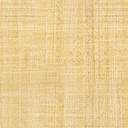 